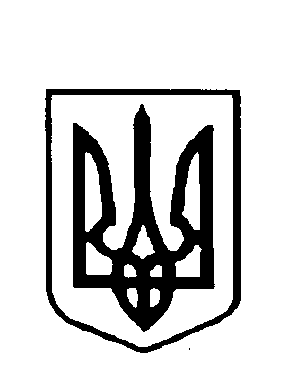 УКРАЇНАУПРАВЛІННЯ  ОСВІТИ, МОЛОДІ ТА СПОРТУ  ХОТИНСЬКА ЗАГАЛЬНООСВІТНЯ ШКОЛА І-ІІ СТУПЕНІВНАКАЗПро підготовку та проведення Дня цивільного захисту і об’єктового тренуванняЗгідно з Планом основних заходів цивільного захисту на 2016 рік, а також з метою  перевірки та закріплення теоретичних  знань, умінь і навичок з цивільного захисту та безпеки життєдіяльності, набутих учнями та працівниками закладу протягом навчального року,  практичного відпрацювання всіма учасниками навчально-виховного процесу дій за планом реагування на надзвичайні ситуації,  для забезпечення високої організованості якісного проведення  заходів НАКАЗУЮ:1. Провести 12 травня 2016 року День цивільного захисту (далі – День ЦЗ) і об’єктове тренування (далі - ОТ)  (враховуючи специфіку техногенно-екологічної безпеки села).2.	Основною метою Дня ЦЗ і ОТ вважати:2.1.	Практичну перевірку здатності учнів правильно і чітко діяти для захисту свого здоров’я та життя в умовах надзвичайних ситуацій.2.2.	Виховання впевненості учнів у ефективності заходів ЦЗ, що проводяться.2.3.	Формування та розвиток у учнів високих морально-психологічних якостей.3.	Головними завданнями Дня ЦЗ вважати:3.1.	Удосконалення педагогічним колективом та учнями теоретичних знань і практичних навичок щодо дій в умовах надзвичайних ситуацій.3.2.	Практичну перевірку здатності учнів діяти за сигналами оповіщення, користуватися засобами колективного та індивідуального захисту.3.3.	Навчання керівного складу та фахівців, діяльність яких пов’язана з організацією і здійсненням заходів з питань ЦЗ.		4.	Під час проведення Дня ЦЗ провести об’єктове тренування з залученням:керівного складу та фахівців ЦЗ закладу;працівників формувань ЦЗ;педагогічних працівників, обслуговуючого персоналу та учнів 1-9 класів.5. Призначити загальношкільну комісію з контролю за виконанням Плану підготовки та проведення Дня ЦЗ, дотримання правил безпеки учасниками Дня ЦЗ під моїм керівництвом у складі:заступника голови – відповідальний з питань ЦЗ – Черемис Федір Іванович членів комісії:Гурин Федір ОлександровичРоманович Тетяна МиколаївнаГуринчук Валентина ГригорівнаМартинчук Надія Олександрівна5.1. Підкомісію з питань проведення змагань ЦЗ:голова – Жабчик Алла Петрівначлени підкомісії –  Ющук Вікторія АндріївнаШнайдер Володимир ВіталійовичНикитюк Катерина Олександрівна6.	Затвердити План підготовки та проведення Дня ЦЗ і ОТ, що додається.7. Затвердити Графік проведення Дня ЦЗ, що додається.8. Відповідальному з питань ЦЗ закладу:8.1. Розробити разом з головами підкомісій суддівську документацію, плани проведення змагань, вікторин, конкурсів, естафет, тренувань та ознайомити з ними членів комісій До 01.05.2016 року.8.2. Забезпечити підготовку проведення ОТ та огляду формувань ЦЗ разом з вчителем предмету «Основи здоров’я». До 01.05.2016 року          9. Заступнику директора з АГР Черемису Ф.І.:9.1. Забезпечити проведення заходів Дня ЦЗ необхідним майномДо 14.05.2016 року9.2. Розробити відповідний План з матеріально-технічного забезпечення проведення Дня ЦЗ.До 01.03.2016 року10. Класним керівникам Друховець Н.Г., Пархомчук Н.М., Козловій М.В., Шнайдер Г.Д., Боровець О.І., Жабчик А.П., Шафранській К.С., Ющуку О.Г. та Боровець Ж.Т.:10.1. Розробити плани підготовки та участі учнів класів у Дні ЦЗ та затвердити їх у директора навчального закладу. До 01.04.2016 року10.2. Провести відповідні тренування, а також ознайомити учнів з правилами безпеки в ході проведення Дня ЦЗ. До 14.05.2016 року11. Загальна готовність до Дня ЦЗ – 12 травня 2016 року.12. Наказ оголосити всьому постійному складу закладу .13. Контроль за виконанням даного наказу залишаю за собою.В.о.директора школи  								О.ПоповичЗ наказом ознайомлені:Н. ДруховецьН. Пархомчук Г. Шнайдер М. Козлова А. Жабчик О. Боровець К. Шафранська О. Ющук Ж. Боровець О. МинюкВ. ШнайдерМ. РибакС. ЛемехФ.ЧеремисФ.ГуринТ.РомановичВ.ГуринВ.ЮщукН.МартинчукЛ.КлепчарДодаток 1ЗАТВЕРДЖЕНО:наказ Хотинської ЗОШ І-ІІ ступенів від 20.01.2016 за №22Планпідготовки та проведення Дня цивільного захисту і об’єктового тренуванняВідповідальний з питань ЦЗ навчального закладу  			             	                             О.ПоповичДодаток 2ЗАТВЕРДЖЕНО:наказ Хотинської ЗОШ І-ІІ ступенів від 20.01.2016 за №22ГРАФІКпроведення Дня цивільного захисту у навчальному закладі  Відповідальний з питань ЦЗ навчального закладу  			             	                             О.Попович20.01.2016с.Хотин                       № 22№ з/пЗміст роботиТермін виконанняВідповідальніПрим.123451. Підготовка Дня цивільного захисту і ОТ1. Підготовка Дня цивільного захисту і ОТ1. Підготовка Дня цивільного захисту і ОТ1. Підготовка Дня цивільного захисту і ОТ1. Підготовка Дня цивільного захисту і ОТ1.Вивчення з адміністрацією навчального закладу, педагогічними працівниками нормативних документів МОН України, управління освіти і науки, управління з питань НС та ЦЗН, ГУ ДСНС України області з питань підготовки до Дня ЦЗ. Розгляд на нараді питань про стан ЦЗ в навчальному закладі та завдань педагогічного колективу щодо підготовки Дня ЦЗ.лютийВ.о.директора, відповідальний з питань ЦЗ2.Проведення інструктивно-методичних занять щодо підготовки до Дня ЦЗ з членами підкомісій з проведення змагань, естафет, здачі нормативів з ЦЗ.лютийВідповідальний з питань ЦЗ3.Організація контролю за якістю підготовки занять і тренувань з ЦЗ в 1-9 класах.березеньВідповідальний з питань ЦЗ4.Уточнення Плану реагування на надзвичайні ситуації і внесення змін до нього (за потребою).березеньВідповідальний з питань ЦЗ5 Визначення складу учасників і гостей, що залучаються до підготовки та проведення Дня ЦЗ в навчальному закладі. Призначення осіб, які відповідають за їх зустріч і супровід.березеньВідповідальний з питань ЦЗ6.Уточнення списків працівників формувань ЦЗ і проведення огляду:комісії з питань евакуації;ланки пожежогасіння;ланки зв’язку та оповіщення;санітарної ланки;ланки охорони громадського порядку;ланки матеріально-технічного забезпечення та забезпечення засобами індивідуального захисту.лютий –березеньВідповідальний з питань ЦЗ7.Вивчення обов’язків за призначенням членів комісії з питань евакуаціїберезеньГолова комісії з питань евакуації8.Перевірка і підготовка майна ЦЗ, яке буде використовуватись для проведення Дня ЦЗ і ОТ.березень-квітеньЗаст. директора з АГР;відповідальний з питань ЦЗ9.Виготовлення найпростіших засобів захисту органів дихання – ватно-марлевих пов’язок для проведення практичних заходів.квітеньКласн. керівн.,вчителі трудового навчання10.Перевірка засобів протипожежного захисту (вогнегасників).квітеньВідповідальний з питань ЦЗ11.Розроблення суддівських документів, рекомендацій для класних керівників з проведення змагань, естафет.квітеньВідповідальний з питань ЦЗ12.Проведення необхідних заходів з підготовки навчальної матеріально-технічної бази ЦЗ до проведення Дня ЦЗ в навчальному закладі.березень-квітеньВ.о.директора школи, відповідальний з питань ЦЗОрганізація та проведення заходів з пропаганди ЦЗ та БЖД:проведення лекцій, тематичних читань;демонстрація відеоматеріалів для керівного складу та фахівців ЦЗ, педагогічних працівників, учнів;організація в бібліотеці навчального закладу виставки книжок з ЦЗ та БЖД;оновлення інформаційно-довідкового куточку щодо дій населення у НС;проведення позакласної роботи з ЦЗ.березень-квітеньВідповідальний з питань ЦЗ,педагог-організаторвчитель предмету«Основи здоров'я»13.Ознайомлення учнів із заходами Дня ЦЗ.березень - квітеньКласнікерівники14.Підведення підсумків підготовки педагогічного колективу, персоналу закладу та учнів до проведення Дня ЦЗ і ОТ.квітеньВ.о.директора школиII. Проведення Дня цивільного захистуII. Проведення Дня цивільного захистуII. Проведення Дня цивільного захистуII. Проведення Дня цивільного захистуII. Проведення Дня цивільного захисту1.Збір керівного складу ЦЗ і працівників навчального закладу. Уточнення Плану підготовки та проведення Дня ЦЗ і ОТ, порядку проведення відповідних заходів.8.30В.о.директора школи2.Урочисте відкриття Дня ЦЗ. Оголошення наказу директора навчального закладу «Про підготовку та проведення Дня ЦЗ і ОТ». Доведення завдань з проведення Дня ЦЗ і ОТ.9.00 –    9.30В.о.директора школи,педагог-організатор3.Збори з керівним складом ЦЗ і працівниками школи, огляд формувань ЦЗ школи.9.45 –    10.30В.о.директора школи4.Відкриті уроки по програмі з предмету «Основи здоров’я» в 1-9 класах, 10.45-    11.30Відповідальний з питань ЦЗ5.Перегляд відеофільмів з ЦЗ у 5-6 класах.10.45-    11.30Класні керівники6.Проведення уроків, вікторин з питань ЦЗ та БЖД учнями 1 – 9 класів: «Життя і здоров’я людини» – 1-2 клас. «Дорога до школи» – 3-4 клас.«Пожежна безпека» – 5-6 клас. «Правила поведінки та дії в разі виникнення пожежі» – 7-8клас. «Надзвичайні ситуації, дії при їх виникненні» – 9 клас.Згідно розкладуКласні керівн.,вчителі предмету«Основи здоров'я»7.Конкурс-виставка і захист стінних газет з тем ЦЗ: надзвичайні ситуації, пожежна безпека, безпека життєдіяльності.1 перерваВчитель образотворчого мистецтвакласні керівники8.Огляд-виставка аварійно-рятувальної техніки.11.30-    12.45Керівник ланки пожежогасіння9.Проведення комбінованих естафет, відпрацювання нормативів ЦЗ з учнями 7 - 9 класів:одягання індивідуальних засобів захисту (протигазів);проведення комбінованої естафети;надання домедичної допомоги потерпілому.13.15-14.00Вчителі предмету «Фізичне виховання»III. Підбиття підсумків Дня цивільного захистуIII. Підбиття підсумків Дня цивільного захистуIII. Підбиття підсумків Дня цивільного захистуIII. Підбиття підсумків Дня цивільного захистуIII. Підбиття підсумків Дня цивільного захисту1.Збір учнів та педагогічного складу для підведення підсумків Дня ЦЗ і ОТ. 15.00В.о.директора школи2.Оголошення наказу директора навчального закладу «Про підсумки проведення Дня ЦЗ і ОТ».    15.30 –     15.45В.о.директора школи3.Нагородження   призами, грамотами, подарунками   переможців етапів (конкурсів, естафет) Дня ЦЗ і ОТ.     16.00Відповідальний з питань ЦЗ4.Підведення підсумків проведення Дня ЦЗ і ОТ з керівним складом ЦЗ, відповідальними особами, педагогічними працівниками.    16.15В.о.директора школиЧаспроведенняЗаходи з цивільного захистуЗаходи з цивільного захистуЗаходи з цивільного захистуЗаходи з цивільного захистуЗаходи з цивільного захистуЗаходи з цивільного захистуЗаходи з цивільного захистуЧаспроведенняПостійний складПостійний складПостійний складПостійний складУчні 1-9 класівУчні 1-9 класівУчні 1-9 класівЧаспроведенняКерівний склад ЦЗКерівний склад ЦЗФормування ЦЗФормування ЦЗ1-4 кл.5-9 кл.5-9 кл.8.00 – 8.30Проведення лінійки з метою доведення завдань з проведення Дня ЦЗ і ОТПроведення лінійки з метою доведення завдань з проведення Дня ЦЗ і ОТПроведення лінійки з метою доведення завдань з проведення Дня ЦЗ і ОТПроведення лінійки з метою доведення завдань з проведення Дня ЦЗ і ОТПроведення лінійки з метою доведення завдань з проведення Дня ЦЗ і ОТПроведення лінійки з метою доведення завдань з проведення Дня ЦЗ і ОТПроведення лінійки з метою доведення завдань з проведення Дня ЦЗ і ОТ8.30 – 9.151 урокЗбір керівного складу ЦЗ та працівників, прийняття рішень, організаційна робота згідно Плану підготовки та проведення Дня ЦЗ і ОТ.Збір керівного складу ЦЗ та працівників, прийняття рішень, організаційна робота згідно Плану підготовки та проведення Дня ЦЗ і ОТ.Збір керівного складу ЦЗ та працівників, прийняття рішень, організаційна робота згідно Плану підготовки та проведення Дня ЦЗ і ОТ.Збір керівного складу ЦЗ та працівників, прийняття рішень, організаційна робота згідно Плану підготовки та проведення Дня ЦЗ і ОТ.Заняттяза розкладомЗаняттяза розкладомЗаняттяза розкладом9.15– 9.25Радіоінформація (сигнал «Увага всім!»)Радіоінформація (сигнал «Увага всім!»)Радіоінформація (сигнал «Увага всім!»)Радіоінформація (сигнал «Увага всім!»)Радіоінформація (сигнал «Увага всім!»)Радіоінформація (сигнал «Увага всім!»)Радіоінформація (сигнал «Увага всім!»)9.25 – 10.001 урокВідкриті уроки згідно Плану  Відкриті уроки згідно Плану  Відкриті уроки згідно Плану  10.00– 10.30Виконання тренувальних завдань згідно плануПриведення в готовність формувань ЦЗПриведення в готовність формувань ЦЗПерегляднавчальногокінофільму10.30– 11.153 урокВиконання тренувальних завдань згідно з  ввідною.Збір керівного складу навчального закладу.Виконання тренувальних завдань згідно з  ввідною.Збір керівного складу навчального закладу.Виконання тренувальних завдань згідно з  ввідною.Збір керівного складу навчального закладу.Виконання тренувальних завдань згідно з  ввідною.Збір керівного складу навчального закладу.Здача нормативівз ЦЗЗаняттяза розкладомЗаняттяза розкладом11.15– 11.35Огляд-виставка аварійно-рятувальної техніки.Огляд-виставка аварійно-рятувальної техніки.Огляд-виставка аварійно-рятувальної техніки.Огляд-виставка аварійно-рятувальної техніки.Огляд-виставка аварійно-рятувальної техніки.Огляд-виставка аварійно-рятувальної техніки.Огляд-виставка аварійно-рятувальної техніки.11.35– 12.204 урокВиставка засобів індивідуального захистуВиставка засобів індивідуального захистуВиставка засобів індивідуального захистуВиставка засобів індивідуального захистуВиставка засобів індивідуального захистуВиставка засобів індивідуального захистуВиставка засобів індивідуального захисту12.30– 13.155 урокПерегляд кінофільму з цивільного захисту для учнів 1-9 класівПерегляд кінофільму з цивільного захисту для учнів 1-9 класівПерегляд діафільму з ЦЗПерегляд діафільму з ЦЗПерегляд кінофільму Дії за сигналом  «Увага всім!»13.15 – 14.106 урокВиконання тренувальних завдань згідно з  ввідноюВиконання тренувальних завдань згідно з  ввідноюВиконання тренувальних завдань згідно з  ввідноюВиконання тренувальних завдань згідно з  ввідноюЕвакуаціяучнів 1-9 класівЕвакуаціяучнів 1-9 класівЕвакуаціяучнів 1-9 класів14.10–14.20Загальне підведення підсумків Дня ЦЗЗагальне підведення підсумків Дня ЦЗЗагальне підведення підсумків Дня ЦЗЗагальне підведення підсумків Дня ЦЗЗагальне підведення підсумків Дня ЦЗЗагальне підведення підсумків Дня ЦЗЗагальне підведення підсумків Дня ЦЗ